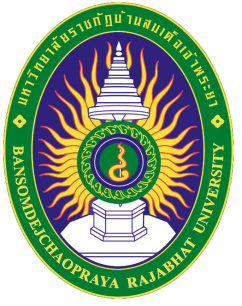 การประเมินค่างานเพื่อกำหนดตำแหน่งบุคลากร
สายสนับสนุนให้สูงขึ้นของ............................................................................................................................................มหาวิทยาลัยราชภัฏบ้านสมเด็จเจ้าพระยาคำนำสารบัญ1.1 งาน…………………………………………………….	1.* …………………………………………………….…………………………………………………….…………………………	2. …………………………………………………….…………………………………………………….…………………………	3. …………………………………………………….…………………………………………………….…………………………	4. …………………………………………………….…………………………………………………….…………………………	5. …………………………………………………….…………………………………………………….…………………………1.2 งาน…………………………………………………….1. …………………………………………………….…………………………………………………….…………………………	2. …………………………………………………….…………………………………………………….…………………………	3. …………………………………………………….…………………………………………………….…………………………	4. …………………………………………………….…………………………………………………….…………………………	5. …………………………………………………….…………………………………………………….…………………………1.3 งาน…………………………………………………….1. …………………………………………………….…………………………………………………….…………………………	2. …………………………………………………….…………………………………………………….…………………………	3. …………………………………………………….…………………………………………………….…………………………	4. …………………………………………………….…………………………………………………….…………………………	5. …………………………………………………….…………………………………………………….…………………………1.4 งาน…………………………………………………….1. …………………………………………………….…………………………………………………….…………………………	2. …………………………………………………….…………………………………………………….…………………………	3. …………………………………………………….…………………………………………………….…………………………	4. …………………………………………………….…………………………………………………….…………………………	5. …………………………………………………….…………………………………………………….…………………………1.5 งาน…………………………………………………….1. …………………………………………………….…………………………………………………….…………………………	2. …………………………………………………….…………………………………………………….…………………………	3. …………………………………………………….…………………………………………………….…………………………	4. …………………………………………………….…………………………………………………….…………………………	5. …………………………………………………….…………………………………………………….…………………………ระดับ ชำนาญการ  / ชำนาญการพิเศษ ในหน่วยงาน2.1 งาน…………………………………………………….	1. ให้อธิบายเหตุผลความจำเป็นในการกำหนดระดับตำแหน่งชำนาญการให้สอดคล้องกันกับภาระงานในข้อ 1. *	2. …………………………………………………….…………………………………………………….…………………………	3. …………………………………………………….…………………………………………………….…………………………	4. …………………………………………………….…………………………………………………….…………………………	5. …………………………………………………….…………………………………………………….…………………………2.2 งาน…………………………………………………….1. …………………………………………………….…………………………………………………….…………………………	2. …………………………………………………….…………………………………………………….…………………………	3. …………………………………………………….…………………………………………………….…………………………	4. …………………………………………………….…………………………………………………….…………………………	5. …………………………………………………….…………………………………………………….…………………………2.3 งาน…………………………………………………….1. …………………………………………………….…………………………………………………….…………………………	2. …………………………………………………….…………………………………………………….…………………………	3. …………………………………………………….…………………………………………………….…………………………	4. …………………………………………………….…………………………………………………….…………………………	5. …………………………………………………….…………………………………………………….…………………………2.4 งาน…………………………………………………….1. …………………………………………………….…………………………………………………….…………………………	2. …………………………………………………….…………………………………………………….…………………………	3. …………………………………………………….…………………………………………………….…………………………	4. …………………………………………………….…………………………………………………….…………………………	5. …………………………………………………….…………………………………………………….…………………………2.5 งาน…………………………………………………….1. …………………………………………………….…………………………………………………….…………………………	2. …………………………………………………….…………………………………………………….…………………………	3. …………………………………………………….…………………………………………………….…………………………4. …………………………………………………….…………………………………………………….…………………………5. …………………………………………………….…………………………………………………….…………………………3.3 อัตรากำลังคำชี้แจง	1.กรณีประเมินค่างานตำแหน่งประเภทวิชาชีพเฉพาะหรือเชี่ยวชาญเฉพาะ ระดับชำนาญการ และระดับชำนาญการพิเศษ ให้ใช้แบบประเมินค่างานสำหรับตำแหน่งประเภทวิชาชีพเฉพาะหรือเชี่ยวชาญเฉพาะ ระดับชำนาญการ และระดับชำนาญการพิเศษ (แบบ ป.ค.ง.2)	2.กรณีประเมินค่างานตำแหน่งประเภทวิชาชีพเฉพาะหรือเชี่ยวชาญเฉพาะ ระดับชำนาญการ ระดับชำนาญการพิเศษ และระดับเชี่ยวชาญ เป็นตำแหน่งหัวหน้าหน่วยงานที่มีลักษณะใช้วิชาชีพและไม่ใช้วิชาชีพ ให้ใช้แบบประเมินค่างานสำหรับตำแหน่งประเภทวิชาชีพเฉพาะหรือเชี่ยวชาญเฉพาะ ระดับชำนาญการ ระดับชำนาญการพิเศษ และระดับเชี่ยวชาญ ในกรณีตำแหน่งหัวหน้าหน่วยงานที่มีลักษณะใช้วิชาชีพและไม่ใช้วิชาชีพ (แบบ ป.ค.ง.4)แบบ ป.ค.ง. 2แบบประเมินค่างานสำหรับตำแหน่งประเภทวิชาชีพเฉพาะหรือเชี่ยวชาญเฉพาะระดับชำนาญการ และชำนาญการพิเศษแบบ ป.ค.ง. 2 แบบประเมินค่างานสำหรับตำแหน่งประเภทวิชาชีพเฉพาะหรือเชี่ยวชาญเฉพาะระดับชำนาญการ และชำนาญการพิเศษ       1.นาย/นาง/นางสาว.........................(ไม่ต้องระบุชื่อบุคคล)............................ตำแหน่งเลขที่.........(ไม่ต้องระบุ)............       ชื่อตำแหน่ง........................................................................................................................ระดับ................................................       สังกัด..............................................................................................................................................................................................        ขอกำหนดเป็นตำแหน่ง.........................................................................................ระดับ..........................................................แบบประเมินค่างานสำหรับตำแหน่งประเภทวิชาชีพเฉพาะ หรือเชี่ยวชาญเฉพาะ ระดับชำนาญการ และระดับชำนาญการพิเศษสรุปผลการประเมินค่างาน/เหตุผล.......................................................................................................................................................................................................................................................................................................................................................................................................................................................................................................................................................................................................................................................................................................................................................................................................................... ผ่านการประเมิน ไม่ผ่านการประเมินคณะกรรมการประเมินค่างานลงนามลงชื่อ..............................................................ประธานกรรมการ			      (.............................................................)ลงชื่อ..............................................................กรรมการ			      (.............................................................)ลงชื่อ..............................................................กรรมการ			      (.............................................................)ลงชื่อ..............................................................กรรมการ			      (.............................................................)ลงชื่อ..............................................................กรรมการและเลขานุการ			      (.............................................................)   หัวหน้าหน่วยงานหรือผู้รับผิดชอบด้านการบริหารงานบุคคลหลักเกณฑ์การประเมินค่างานสำหรับตำแหน่งประเภทวิชาชีพเฉพาะ หรือเชี่ยวชาญเฉพาะ ระดับชำนาญการ และระดับชำนาญการพิเศษองค์ประกอบหลักการประเมินค่างาน1. หน้าที่และความรับผิดชอบของตำแหน่ง (30 คะแนน)1.1 ปฏิบัติงานระดับต้น โดยต้องใช้ความคิดริเริ่มประกอบกับวิธีการหรือแนวทางปฏิบัติที่มีอยู่ (10-15 คะแนน)1.2 ปฏิบัติงานที่ค่อนข้างยาก หรืองานที่มีขอบเขตเนื้อหาค่อนข้างหลากหลายโดยต้องใช้ความคิดริเริ่มในงานที่มีแนวทางปฏิบัติน้อยมาก (16-20 คะแนน)1.3 ปฏิบัติงานที่ยาก หรืองานที่มีขอบเขตเนื้อหาที่หลากหลายโดยต้องใช้ความคิดริเริ่มในการปรับเปลี่ยนวิธีการปฏิบัติงานให้เหมาะสมกับสภาพการณ์ (21-25 คะแนน)1.4 ปฏิบัติงานที่ยากมาก หรืองานที่มีขอบเขตเนื้อหาที่หลากหลายโดยต้องใช้ความคิดริเริ่มในการกำหนด หรือปรับเปลี่ยนแนวทางปฏิบัติงานให้เหมาะสมกับสภาพการณ์ (26-30 คะแนน)2. ความยุ่งยากของงาน (30 คะแนน)2.1 เป็นงานที่ไม่ยุ่งยาก มีแนวทางปฏิบัติงานที่ชัดเจน (10-15 คะแนน)2.2 เป็นงานที่ค่อนข้างยุ่งยากซับซ้อน และมีขั้นตอนวิธีการที่หลากหลาย (16-20 คะแนน)2.3 เป็นงานที่ยุ่งยากซับซ้อน ต้องประยุกต์ใช้ความรู้และประสบการณ์ในการปรับเปลี่ยนวิธีการปฏิบัติงานให้เหมาะสมกับสภาพการณ์ (21-25 คะแนน)2.4 เป็นงานที่มีความยุ่งยากซับซ้อนมาก ต้องประยุกต์ใช้ความรู้และประสบการณ์ในการกำหนด หรือปรับเปลี่ยนแนวทางปฏิบัติงานให้เหมาะสม สอดคล้องกับสภาพการณ์ (26-30 คะแนน)3. การกำกับตรวจสอบ (20 คะแนน)3.1 ได้รับการกำกับ แนะนำ ตรวจสอบอย่างใกล้ชิด (1-5 คะแนน) 3.2 ได้รับการกำกับ แนะนำ ตรวจสอบการปฏิบัติงานบ้าง (6-10 คะแนน)3.3 ได้รับการกำกับตรวจสอบ ติดตามความก้าวหน้าของการปฏิบัติงานเป็นระยะตามที่กำหนดในแผนปฏิบัติงาน (11-15 คะแนน)3.4 ได้รับการกำกับตรวจสอบ ติดตามผลสัมฤทธิ์ของการปฏิบัติงานตามแผนงาน/โครงการ (16-20 คะแนน)4. การตัดสินใจ (20 คะแนน)4.1 ในการปฏิบัติงานมีการตัดสินใจบ้าง (1-5 คะแนน)4.2 ในการปฏิบัติงานมีการตัดสินใจด้วยตนเองค่อนข้างมาก วางแผนและกำหนดแนวทาง แก้ไขปัญหาในงานที่รับผิดชอบ (6-10 คะแนน)4.3 ในการปฏิบัติงานมีการตัดสินใจด้วยตนเองอย่างอิสระ สามารถปรับเปลี่ยนแนวทางและแก้ไขปัญหาในการปฏิบัติงานที่รับผิดชอบ (11-15 คะแนน)4.4 ในการปฏิบัติงานมีการตัดสินใจด้วยตนเองอย่างอิสระในการริเริ่มพัฒนาแนวทางวิธีการปฏิบัติงาน (16-20 คะแนน)เกณฑ์การตัดสิน	1. ระดับชำนาญการ ต้องมีคะแนนรวมกันทุกองค์ประกอบตั้งแต่ 64 คะแนนขึ้นไป	2. ระดับชำนาญการพิเศษ ต้องมีคะแนนรวมกันทุกองค์ประกอบตั้งแต่ 84 คะแนนขึ้นไปแบบ ป.ค.ง. 4แบบประเมินค่างานสำหรับตำแหน่งประเภทวิชาชีพเฉพาะ หรือเชี่ยวชาญเฉพาะ 
ระดับชำนาญการ ระดับชำนาญการพิเศษและระดับเชี่ยวชาญ ในกรณีตำแหน่งหัวหน้าหน่วยงานที่มีลักษณะใช้วิชาชีพและไม่ได้ใช้วิชาชีพแบบ ป.ค.ง. 4แบบประเมินค่างานสำหรับตำแหน่งประเภทวิชาชีพเฉพาะ หรือเชี่ยวชาญเฉพาะ ระดับชำนาญการ ระดับชำนาญการพิเศษและระดับเชี่ยวชาญ ในกรณีตำแหน่งหัวหน้าหน่วยงานที่มีลักษณะใช้วิชาชีพและไม่ได้ใช้วิชาชีพ       1.นาย/นาง/นางสาว.........................(ไม่ต้องระบุชื่อบุคคล)............................ตำแหน่งเลขที่.........(ไม่ต้องระบุ)............       ชื่อตำแหน่ง........................................................................................................................ระดับ................................................       สังกัด..............................................................................................................................................................................................        ขอกำหนดเป็นตำแหน่ง.........................................................................................ระดับ..........................................................แบบประเมินค่างานสำหรับตำแหน่งประเภทวิชาชีพเฉพาะ หรือเชี่ยวชาญเฉพาะ ระดับชำนาญการ ระดับชำนาญการพิเศษและระดับเชี่ยวชาญ ในกรณีตำแหน่งหัวหน้าหน่วยงานที่มีลักษณะใช้วิชาชีพและไม่ได้ใช้วิชาชีพสรุปผลการประเมินค่างาน/เหตุผล...................................................................................................................................................................................................................................................................................................................................................................................................................................................................................................................................................................................................... ผ่านการประเมิน 		 ไม่ผ่านการประเมินคณะกรรมการประเมินค่างานลงนามลงชื่อ..............................................................ประธานกรรมการ			    		          (.............................................................)ลงชื่อ..............................................................กรรมการ	 ลงชื่อ..............................................................กรรมการ   		            (.............................................................)	                                    (.............................................................)ลงชื่อ..............................................................กรรมการ         ลงชื่อ..............................................................กรรมการและเลขานุการ   		              (.............................................................)		                (.............................................................)หลักเกณฑ์การประเมินค่างานสำหรับตำแหน่งประเภทวิชาชีพเฉพาะ หรือเชี่ยวชาญเฉพาะ ระดับชำนาญการ ระดับชำนาญการพิเศษและระดับเชี่ยวชาญ ในกรณีตำแหน่งหัวหน้าหน่วยงานที่มีลักษณะใช้วิชาชีพและไม่ได้ใช้วิชาชีพองค์ประกอบหลักการประเมินค่างาน1. หน้าที่และความรับผิดชอบของตำแหน่ง (20 คะแนน)1.1 ปฏิบัติงานระดับต้น โดยต้องใช้ความคิดริเริ่มประกอบกับวิธีการหรือแนวทางปฏิบัติที่มีอยู่ (1-5 คะแนน)1.2 ปฏิบัติงานที่ค่อนข้างยาก หรืองานที่มีขอบเขตเนื้อหาค่อนข้างหลากหลายโดยต้องใช้ความคิดริเริ่มในงานที่มีแนวทางปฏิบัติน้อยมาก (6-10 คะแนน)1.3 ปฏิบัติงานที่ยาก หรืองานที่มีขอบเขตเนื้อหาที่หลากหลายโดยต้องใช้ความคิดริเริ่มในการปรับเปลี่ยนวิธีการปฏิบัติงานให้เหมาะสมกับสภาพการณ์ (11-15 คะแนน)1.4 ปฏิบัติงานที่ยากมาก หรืองานที่มีขอบเขตเนื้อหาที่หลากหลายโดยต้องใช้ความคิดริเริ่มในการกำหนด หรือปรับเปลี่ยนแนวทางปฏิบัติงานให้เหมาะสมกับสภาพการณ์ (16-20 คะแนน)2. ความยุ่งยากของงาน (20 คะแนน)2.1 เป็นงานที่ไม่ยุ่งยาก มีแนวทางปฏิบัติงานที่ชัดเจน (1-15 คะแนน)2.2 เป็นงานที่ค่อนข้างยุ่งยากซับซ้อน และมีขั้นตอนวิธีการค่อนข้างหลากหลาย (6-10 คะแนน)2.3 เป็นงานที่ยุ่งยากซับซ้อน ต้องประยุกต์ใช้ความรู้และประสบการณ์ในการปรับเปลี่ยนวิธีการปฏิบัติงานให้เหมาะสมกับสภาพการณ์ (11-15 คะแนน)2.4 เป็นงานที่มีความยุ่งยากซับซ้อนมาก ต้องประยุกต์ใช้ความรู้และประสบการณ์ในการกำหนด หรือปรับเปลี่ยนแนวทางปฏิบัติงานให้เหมาะสม สอดคล้องกับสภาพการณ์ (16-20 คะแนน)3. การกำกับตรวจสอบ (20 คะแนน)3.1 ได้รับการกำกับ แนะนำ ตรวจสอบอย่างใกล้ชิด (1-5 คะแนน) 3.2 ได้รับการกำกับ แนะนำ ตรวจสอบการปฏิบัติงานบ้าง (6-10 คะแนน)3.3 ได้รับการกำกับตรวจสอบ ติดตามความก้าวหน้าของการปฏิบัติงานเป็นระยะตามที่กำหนดในแผนปฏิบัติงาน (11-15 คะแนน)3.4 ได้รับการกำกับตรวจสอบ ติดตามผลสัมฤทธิ์ของการปฏิบัติงานตามแผนงาน/โครงการ (16-20 คะแนน)4. การตัดสินใจ (20 คะแนน)4.1 ในการปฏิบัติงานมีการตัดสินใจบ้าง (1-5 คะแนน)4.2 ในการปฏิบัติงานมีการตัดสินใจด้วยตนเองค่อนข้างมาก วางแผนและกำหนดแนวทาง แก้ไขปัญหาในงานที่รับผิดชอบ (6-10 คะแนน)4.3 ในการปฏิบัติงานมีการตัดสินใจด้วยตนเองอย่างอิสระ สามารถปรับเปลี่ยนแนวทางและแก้ไขปัญหาในการปฏิบัติงานที่รับผิดชอบ (11-15 คะแนน)4.4 ในการปฏิบัติงานมีการตัดสินใจด้วยตนเองอย่างอิสระในการริเริ่มพัฒนาแนวทางวิธีการปฏิบัติงาน (16-20 คะแนน)5. การบริหารจัดการ (20 คะแนน)5.1 เป็นงานที่ต้องปฏิบัติโดยมีความหลากหลายในเนื้องาน เพื่อสนับสนุนวัตถุประสงค์อย่างใดอย่างหนึ่งหรือหลายอย่างของหน่วยงาน (1-5 คะแนน)5.2 เป็นงานที่ต้องปฏิบัติด้านการวางแผน ติดตาม ประสานความร่วมมือ รวมทั้งการให้คำแนะนำผู้ปฏิบัติงานอื่น เพื่อสนับสนุนวัตถุประสงค์หรือภารกิจอย่างใดอย่างหนึ่ง หรือหลายอย่างในเชิงกลยุทธ์ของหน่วยงาน (6-10 คะแนน)5.3 เป็นงานที่ต้องปฏิบัติด้านการวางแผน ติดตาม บริหารจัดการงานวิชาการ ให้คำปรึกษาและประสานงานระหว่างหน่วยงานระดับนโยบาย (11-15 คะแนน)5.4 เป็นงานที่ต้องบริหารจัดการงานวิชาการหรือวิชาชีพ และเป็นผู้นำในเชิงวิชาการหรือวิชาชีพของมหาวิทยาลัย (16-20 คะแนน)เกณฑ์การตัดสิน	1. หัวหน้าหน่วยงานระดับชำนาญการ ต้องมีคะแนนรวมกันทุกองค์ประกอบตั้งแต่ 60 คะแนนขึ้นไป	2. หัวหน้าหน่วยงานระดับชำนาญการพิเศษ ต้องมีคะแนนรวมกันทุกองค์ประกอบตั้งแต่ 70 คะแนนขึ้นไป3. หัวหน้าหน่วยงานระดับเชี่ยวชาญ ต้องมีคะแนนรวมกันทุกองค์ประกอบตั้งแต่ 80 คะแนนขึ้นไป  ..........................(ชื่อหน่วยงาน)...........................ความเห็นของผู้บังคับบัญชาชั้นต้น/หรือผู้ที่ได้รับมอบหมาย                              ............................................................................................................................................................................................................................................................................................................................................................................................................................................................................................................................................................................................................................................................................................................................................................................................................................................................................................................................................................................................................................................................................              ลงชื่อ………………………………………………….…     						                  (…………………………….…………………………)							       ตำแหน่ง....................................................... ที่ตำแหน่ง/ระดับอัตรากำลัง (จำนวน)อัตรากำลัง (จำนวน)อัตรากำลัง (จำนวน)อัตรากำลัง (จำนวน)อัตรากำลัง (จำนวน)อัตรากำลัง (จำนวน)อัตรากำลัง (จำนวน)ที่ตำแหน่ง/ระดับข้าราชการพม.เงินแผ่นดินพม. รายได้พนักงานราชการลูกจ้างประจำอัตราว่างรวมรวม2.หน้าที่และความรับผิดชอบของตำแหน่ง2.หน้าที่และความรับผิดชอบของตำแหน่งตำแหน่งเดิมตำแหน่งใหม่1. .......................................................................................................................................................................................2…………………………………………………………......………………………………………………………..3.  …………………………………………………................………………………………………………………..4. …………………………………………………................………………………………………………………..1. …………………………………………………...................………………………………………………………...2.  …………………………………………………................………………………………………………………..3.  …………………………………………………................………………………………………………………..4. …………………………………………………................………………………………………………………..3.วิเคราะห์เปรียบเทียบคุณภาพ และความยุ่งยากและความซับซ้อนของงานที่เปลี่ยนแปลงไป3.วิเคราะห์เปรียบเทียบคุณภาพ และความยุ่งยากและความซับซ้อนของงานที่เปลี่ยนแปลงไปงานเดิมงานใหม่1.คุณภาพของงาน……………………………………………………………………………………………………2.ความยุ่งยากและความซับซ้อนของ…………………….…………………………………………………………3.การกำกับตรวจสอบ…………………………………….…………………………………………………………4.การตัดสินใจ………………………………………………………………………………………………………1.คุณภาพของงาน……………………………………………………………………………………………………2.ความยุ่งยากและความซับซ้อนของ…………………….…………………………………………………………3.การกำกับตรวจสอบ…………………………………….…………………………………………………………4.การตัดสินใจ………………………………………………………………………………………………………องค์ประกอบคะแนนเต็มคะแนนที่ได้รับเหตุผลในการพิจารณา1. หน้าที่และความรับผิดชอบของตำแหน่ง30     ปฏิบัติงานระดับต้น โดยต้องใช้ความคิดริเริ่มประกอบกับวิธีการหรือแนวทางปฏิบัติที่มีอยู่ (10-15 คะแนน)     ปฏิบัติงานที่ค่อนข้างยาก หรืองานที่มีขอบเขตเนื้อหาค่อนข้างหลากหลายโดยต้องใช้ความคิดริเริ่มในงานที่มีแนวทางปฏิบัติน้อยมาก (16-20 คะแนน)     ปฏิบัติงานที่ยาก หรืองานที่มีขอบเขตเนื้อหาที่หลากหลายโดยต้องใช้ความคิดริเริ่มในการปรับเปลี่ยนวิธีการปฏิบัติงานให้เหมาะสมกับสภาพการณ์ (21-25 คะแนน)     ปฏิบัติงานที่ยากมาก หรืองานที่มีขอบเขตเนื้อหาที่หลากหลายโดยต้องใช้ความคิดริเริ่มในการกำหนด หรือปรับเปลี่ยนแนวทางปฏิบัติงานให้เหมาะสมกับสภาพการณ์ (26-30 คะแนน)2. ความยุ่งยากของงาน30     เป็นงานที่ไม่ยุ่งยาก มีแนวทางปฏิบัติงานที่ชัดเจน (10-15 คะแนน)     เป็นงานที่ค่อนข้างยุ่งยากซับซ้อน และมีขั้นตอนวิธีการที่หลากหลาย (16-20 คะแนน)     เป็นงานที่ยุ่งยากซับซ้อน ต้องประยุกต์ใช้ความรู้และประสบการณ์ในการปรับเปลี่ยนวิธีการปฏิบัติงานให้เหมาะสมกับสภาพการณ์ (21-25 คะแนน)     เป็นงานที่มีความยุ่งยากซับซ้อนมาก ต้องประยุกต์ใช้ความรู้และประสบการณ์ในการกำหนดหรือปรับเปลี่ยนแนวทางปฏิบัติงานให้เหมาะสม สอดคล้องกับสภาพการณ์ (26-30 คะแนน)3. การกำกับตรวจสอบ20     ได้รับการกำกับ แนะนำ ตรวจสอบอย่างใกล้ชิด(1-5 คะแนน)      ได้รับการกำกับ แนะนำ ตรวจสอบการปฏิบัติงานบ้าง(6-10 คะแนน)     ได้รับการกำกับตรวจสอบ ติดตามความก้าวหน้าของการปฏิบัติงานเป็นระยะตามที่กำหนดในแผนปฏิบัติงาน (11-15 คะแนน)     ได้รับการกำกับตรวจสอบ ติดตามผลสัมฤทธิ์ของการปฏิบัติงานตามแผนงาน/โครงการ (16-20 คะแนน)องค์ประกอบคะแนนเต็มคะแนนที่ได้รับเหตุผลในการพิจารณา4. การตัดสินใจ20     ในการปฏิบัติงานมีการตัดสินใจบ้าง (1-5 คะแนน)     ในการปฏิบัติงานมีการตัดสินใจด้วยตนเองค่อนข้างมาก วางแผนและกำหนดแนวทาง แก้ไขปัญหาในงานที่รับผิดชอบ (6-10 คะแนน)     ในการปฏิบัติงานมีการตัดสินใจด้วยตนเองอย่างอิสระ สามารถปรับเปลี่ยนแนวทางและแก้ไขปัญหาในการปฏิบัติงานที่รับผิดชอบ (11-15 คะแนน)     ในการปฏิบัติงานมีการตัดสินใจด้วยตนเองอย่างอิสระในการริเริ่มพัฒนาแนวทางวิธีการปฏิบัติงาน (16-20 คะแนน)รวม1002.หน้าที่และความรับผิดชอบของตำแหน่ง2.หน้าที่และความรับผิดชอบของตำแหน่งตำแหน่งเดิมตำแหน่งใหม่1. .......................................................................................................................................................................................2…………………………………………………………......………………………………………………………..3.  …………………………………………………................………………………………………………………..4. …………………………………………………................………………………………………………………..1. …………………………………………………...................………………………………………………………...2.  …………………………………………………................………………………………………………………..3.  …………………………………………………................………………………………………………………..4. …………………………………………………................………………………………………………………..3.วิเคราะห์เปรียบเทียบคุณภาพ และความยุ่งยากและความซับซ้อนของงานที่เปลี่ยนแปลงไป3.วิเคราะห์เปรียบเทียบคุณภาพ และความยุ่งยากและความซับซ้อนของงานที่เปลี่ยนแปลงไปงานเดิมงานใหม่1.คุณภาพของงาน……………………………………………………………………………………………………2.ความยุ่งยากและความซับซ้อนของ…………………….…………………………………………………………3.การกำกับตรวจสอบ…………………………………….…………………………………………………………4.การตัดสินใจ………………………………………………………………………………………………………5. การบริหารจัดการ……………………………………………………………………………………………………1.คุณภาพของงาน……………………………………………………………………………………………………2.ความยุ่งยากและความซับซ้อนของ…………………….…………………………………………………………3.การกำกับตรวจสอบ…………………………………….…………………………………………………………4.การตัดสินใจ………………………………………………………………………………………………………5. การบริหารจัดการ……………………………………………………………………………………………………องค์ประกอบคะแนนเต็มคะแนนที่ได้รับเหตุผลในการพิจารณา1. หน้าที่และความรับผิดชอบของตำแหน่ง20     ปฏิบัติงานระดับต้น โดยต้องใช้ความคิดริเริ่มประกอบกับวิธีการหรือแนวทางปฏิบัติที่มีอยู่ (1-5 คะแนน)     ปฏิบัติงานที่ค่อนข้างยาก หรืองานที่มีขอบเขตเนื้อหาค่อนข้างหลากหลายโดยต้องใช้ความคิดริเริ่มในงานที่มีแนวทางปฏิบัติน้อยมาก (6-10 คะแนน)     ปฏิบัติงานที่ยาก หรืองานที่มีขอบเขตเนื้อหาที่หลากหลายโดยต้องใช้ความคิดริเริ่มในการปรับเปลี่ยนวิธีการปฏิบัติงานให้เหมาะสมกับสภาพการณ์ (11-15 คะแนน)     ปฏิบัติงานที่ยากมาก หรืองานที่มีขอบเขตเนื้อหาที่หลากหลายโดยต้องใช้ความคิดริเริ่มในการกำหนด หรือปรับเปลี่ยนแนวทางปฏิบัติงานให้เหมาะสมกับสภาพการณ์ (16-20 คะแนน)2. ความยุ่งยากของงาน20     เป็นงานที่ไม่ยุ่งยาก มีแนวทางปฏิบัติงานที่ชัดเจน 
(1-5 คะแนน)     เป็นงานที่ค่อนข้างยุ่งยากซับซ้อน และมีขั้นตอนวิธีการค่อนข้างหลากหลาย (6-10 คะแนน)     เป็นงานที่ยุ่งยากซับซ้อน ต้องประยุกต์ใช้ความรู้และประสบการณ์ในการปรับเปลี่ยนวิธีการปฏิบัติงานให้เหมาะสมกับสภาพการณ์ (11-15 คะแนน)     เป็นงานที่มีความยุ่งยากซับซ้อนมาก ต้องประยุกต์ใช้ความรู้และประสบการณ์ในการกำหนดหรือปรับเปลี่ยนแนวทางปฏิบัติงานให้เหมาะสม สอดคล้องกับสภาพการณ์ (16-20 คะแนน)3. การกำกับตรวจสอบ20     ได้รับการกำกับ แนะนำ ตรวจสอบอย่างใกล้ชิด (1-5 คะแนน)      ได้รับการกำกับ แนะนำ ตรวจสอบการปฏิบัติงานบ้าง(6-10 คะแนน)     ได้รับการกำกับตรวจสอบ ติดตามความก้าวหน้าของการปฏิบัติงานเป็นระยะตามที่กำหนดในแผนปฏิบัติงาน (11-15 คะแนน)     ได้รับการกำกับตรวจสอบ ติดตามผลสัมฤทธิ์ของการปฏิบัติงานตามแผนงาน/โครงการ (16-20 คะแนน)องค์ประกอบคะแนนเต็มคะแนนที่ได้รับเหตุผลในการพิจารณา4. การตัดสินใจ20     ในการปฏิบัติงานมีการตัดสินใจบ้าง (1-5 คะแนน)     ในการปฏิบัติงานมีการตัดสินใจด้วยตนเองค่อนข้างมาก วางแผนและกำหนดแนวทาง แก้ไขปัญหาในงานที่รับผิดชอบ (6-10 คะแนน)     ในการปฏิบัติงานมีการตัดสินใจด้วยตนเองอย่างอิสระ สามารถปรับเปลี่ยนแนวทางและแก้ไขปัญหาในการปฏิบัติงานที่รับผิดชอบ (11-15 คะแนน)     ในการปฏิบัติงานมีการตัดสินใจด้วยตนเองอย่างอิสระในการริเริ่มพัฒนาแนวทางวิธีการปฏิบัติงาน (16-20 คะแนน)5. การบริหารจัดการ20     เป็นงานที่ต้องปฏิบัติโดยมีความหลากหลายในเนื้องาน เพื่อสนับสนุนวัตถุประสงค์อย่างใดอย่างหนึ่งหรือหลายอย่างของหน่วยงาน (1-5 คะแนน)     เป็นงานที่ต้องปฏิบัติด้านการวางแผน ติดตาม ประสานความร่วมมือ รวมทั้งการให้คำแนะนำผู้ปฏิบัติงานอื่น เพื่อสนับสนุนวัตถุประสงค์หรือภารกิจอย่างใดอย่างหนึ่ง หรือหลายอย่างในเชิงกลยุทธ์ของหน่วยงาน (6-10 คะแนน)     เป็นงานที่ต้องปฏิบัติด้านการวางแผน ติดตาม บริหารจัดการงานวิชาการ ให้คำปรึกษาและประสานงานระหว่างหน่วยงานระดับนโยบาย (11-15 คะแนน)     เป็นงานที่ต้องบริหารจัดการงานวิชาการหรือวิชาชีพ และเป็นผู้นำในเชิงวิชาการหรือวิชาชีพของมหาวิทยาลัย (16-20 คะแนน)รวม100ที่ชื่อตำแหน่งระดับตำแหน่งที่ขอประเมิน (จำนวน)ระดับตำแหน่งที่ขอประเมิน (จำนวน)ระดับตำแหน่งที่ขอประเมิน (จำนวน)ระดับตำแหน่งที่ขอประเมิน (จำนวน)รวมที่ชื่อตำแหน่งชำนาญการชำนาญการพิเศษชำนาญการ(กรณีหัวหน้างาน)ชำนาญการพิเศษ(กรณีหัวหน้างาน)รวม123456รวมรวมทั้งหมด